9 «А» класс МБОУ МО Динской район СОШ №31 Постолова Н.В.- классный руководительИмя героя- Савицкий Е.Я.Евге́ний Евгений Яковлевич Савицкий родился в 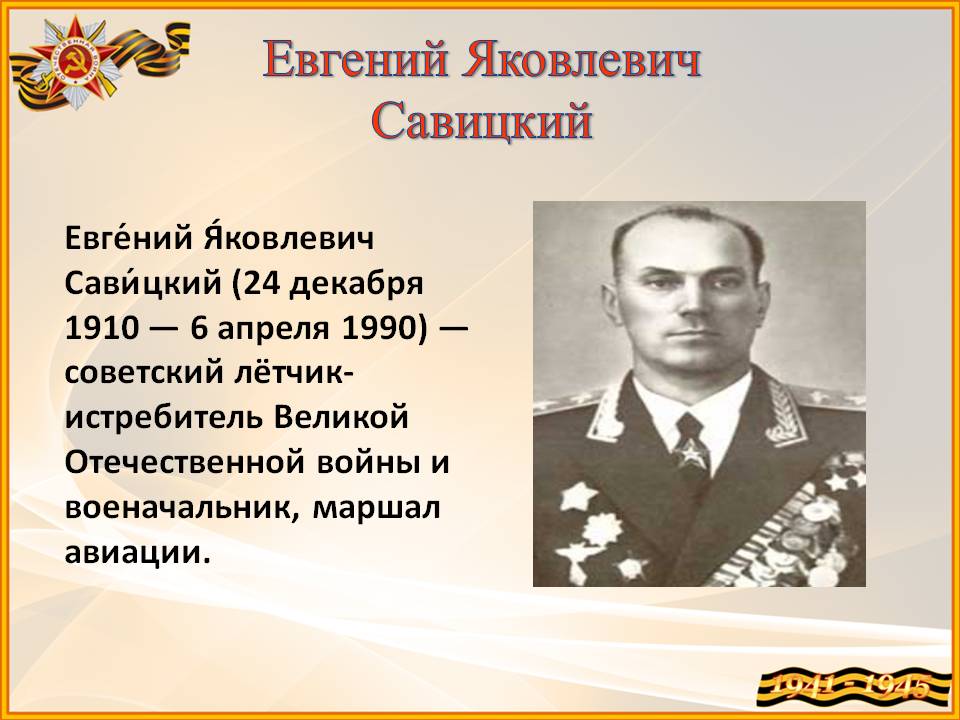 